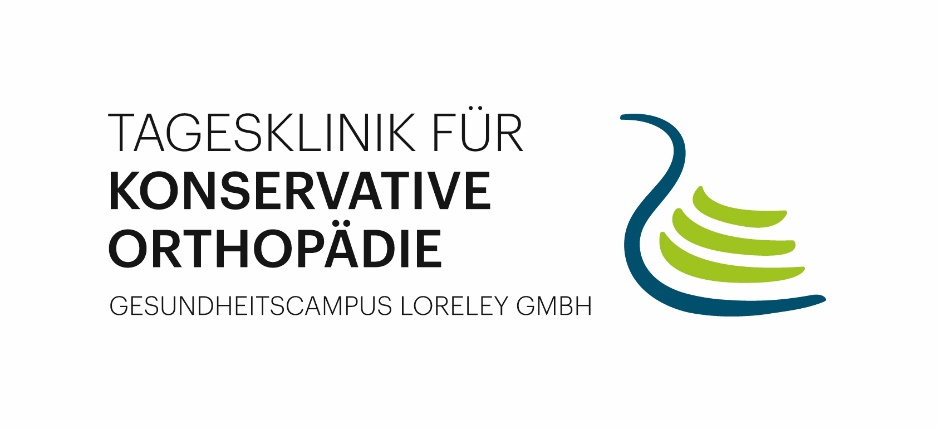 Gesundheitscampus Loreley- Der neue WegDer Gesundheitscampus Loreley betreibt in schöner romantischer Lage am Mittelrhein in Oberwesel eine Tagesklinik für konservative Orthopädie mit 60 Therapieplätzen. Die Tagesklinik vereint unterschiedliche Fachbereiche in einem multimodalen Behandlungsansatz. Dieser orientiert sich stark am ANOA- Konzept, welches die nicht- operative Orthopädie mit Schwerpunkt Manualmedizin (vollstationär) vorsieht und einen ganzheitlichen Ansatz verfolgt. Die Beschwerdefreiheit und das langfristige Wohlbefinden des Patienten sind dabei unser oberstes Ziel. Zur Verstärkung unseres Kompetenzteams suchen wir zum nächstmöglichen Zeitpunkt eine/ einen:Oberarzt/ Oberärztin (m/w/d)in VollzeitWir bieten:Einen sicheren Arbeitsplatz Keine Schicht-, Wochenend- und FeiertagsdiensteBestmögliche Vereinbarung von Familie und Beruf Leistungsgerechte Bezahlung Eine 6- monatige Weiterbildung in der Schmerztherapie kann auf Wunsch absolviert werdenEin kollegialer Austausch in einem wertschätzenden Arbeitsklima Wir suchen: Facharzt für Orthopädie, Fachärztin für Orthopädie und/oder Physikalische Therapiewünschenswert wären Erfahrungswerte in Schmerztherapie, Manualtherapie, Infiltrationstherapie und NeuraltherapieGestalten Sie mit uns die Zukunft?Für Rückfragen wenden Sie sich bitte direkt an unseren Chefarzt, Herrn Dr. Ferdinand, Tel.: 06744- 712 2926.Ihre Bewerbung richten Sie bitte an Gesundheitscampus- Loreley GmbH, Sekretariat der Geschäftsführung, Hospitalgasse 11, 55430 Oberwesel, sekretariat-gf@loreley-tagesklinik.deHomepage: www.loreley-tagesklinik.de